‍‍smitha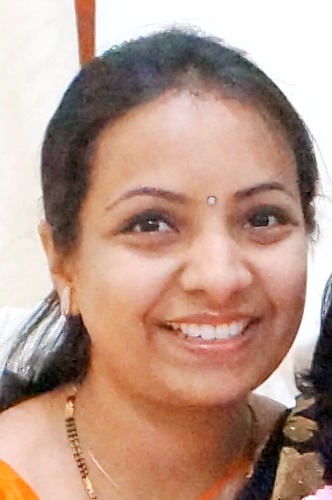 Smitha.261401@2freemail.com Summary Organised and detail-orientated Oral Medicine and Radiology Specialist versed in instructing patients on proper dental hygiene techniques to maintain optimal oral health.Adept at all DIRECT patient care and front office procedures. Holds current HIV, OSHA, CPR, BLS and Nutrition certifications.International and National paper presentations and publications.4 years of Teaching and Clinical experienceM.D.S. licensed in Karnataka, India and widely recognized for knowledge of industry products, new technology methods, devices and procedures.Seasoned M.D.S. with dedication to researching and implementing best practices, promoting education, and clinical procedures and collaborating with industry suppliers.SkillsAccomplishmentsReader/ Assistant Professor in Oral Medicine and Radiology, MCODS, Manipal University, Manipal, India7 years experience in filed of dentistry, with specialization in oral  medicine and radiology.4 years teaching undergraduate and postgraduate experienceWell appreciated from the management, my HOD and Dean of the Institution for my hardwork, sincerity, honesty, perseverance, and perfection in my work.I have more than 10 first author publications in National and International Journals, and more than 20 paper and Poster presentations in National and International Conferences.Popular among my patients, satisfying the patient care, treatment and their needs.Job DescriptionEvaluated oral and dental health.Instructed patients on dental hygiene practices such as proper tooth-brushing and flossing techniques.Diagnosing and treating all oral/dental conditions in patients attending dental clinics, treating inflammatory, oral precancerous lesions, TMJ and orofacial pain, injuries and malformations of teeth, gums and other oral structures.Maintained proper universal precautions and infection control procedures at all times.Performed oral cancer checks by feeling lymph nodes to detect swelling or tenderness.Mastered techniques of incisional and excisional biopsies.Maintained clear, organized dental records and reports.Regularly attended dental society and treatment team meetings and in-service trainings to continuously learn about best practices.Administered and managed successful Soft Tissue Management programmes.Assisted with or instituted emergency procedures for sudden adverse developments during treatments.Competently exposed, developed and mounted dental x-rays (both intraoral and extraoral).Participating in advance imaging (Denta scan, CBCT) and interpretation service of the department.Counselled patients about proper nutrition and self-care programmes.Designed a dental report card that explained patients’ dental health status and treatment plans.Worked closely with patients before, during and after dental procedures.Developed and implemented individualised dental care plans for patients.Confirmed patient insurance benefits and checked claim statusesRegularly solicited patient feedback to improve customer comfort and satisfaction.Successfully completed OSHA, BLS compliance trainings.Assisting in coordination and conduct of diactic and clinical activities of undergraduates and postgraduate program. Working closely with head of the department to maintain OMR facilities and supervising on medical coding and billing section, maintaining record keeping, which comply with requirements of statutory bodies.  Conducting clinical researches and other scholarly activities  Developing and delivering continuing education programs to students and to general publicPerforming other duties and assuming additional responsibilities as assigned by the head of the department.Taking classes to students and conducting chair side discussions, seminar presentations, clinical case and record book corrections.  Guiding the students professionally and providing personal help to them, to improve their academics, if and when required. Taking up responsibilities of the entire departmental activities along with patient care. Strategic thinking with strong focus on treatment results and high quality of work.Conducting Rural Health checkup and Treatment Camps.Performing Sunday Special duties of free dental Checkup and treatments for patients.Performing VIP clinic duties three days a week for treating VIP patients.Education profileBACHELOR OF DENTAL SURGERY University		: Rajiv Gandhi University, NITTE College		: A.B.Shetty Memorial Institute of Dental SciencesAcademic Year	: 2001 - 2006 Internship		: 29th April 2006 to 28th April 2007KSDC no & date	: 20,397 – A, 30/5/2007MASTER OF DENTAL SURGERY Specialization 	: Oral Medicine and RadiologyUniversity		: Manipal UniversityCollege		: Manipal College of Dental SciencesAcademic Year	: 2007 – 2010KSDC no & date	16/9/2010Teaching ExperienceAssistant professor in Department of Oral Medicine and Radiology, MCODS Mangalore – 18/5/2010 – 18/10/2010Assistant professor in Department of Oral Medicine and Radiology, MCODS Manipal – 19/10/2010 – 31/5/2014Reader in Department of Oral Medicine and Radiology, MCODS Manipal – 1/6/2014 – 3/9/2014.PUBLICATIONS:Smitha Rani Thada, Ravindranath Vineetha, Keerthilatha M Pai, “Generalised fibrotic gingival enlargement in a psoriatic patient: an association or a coincidence?”, BMJ Case Rep 2015, Accepted 1 September 2015, doi:10.1136/bcr-2015-211071Kabre V, Rani S, Pai KM, Kamra S, “Lipoid proteinosis: A review with two case reports”, Contemp Clin Dent, 2015;6:233-6.Smitha Rani Thada, Keerthilatha M Pai, “Papillon-Lefevre Syndrome Causing Social Stigma – A Case Report and Review”, International Journal of Collaborative Research on Internal Medicine & Public Health, June 2014, Vol. 6 No. 6. http://iomcworld.com/ijcrimph/june2014.htm.Smitha Rani Thada, Keerthilatha M Pai, Pankaj Agarwal, “A huge oral pyogenic granuloma with extensive alveolar bone loss and ‘sun-ray’ appearance mimicking a malignant tumour”, BMJ Case Report 23rd May 2014. doi:10.1136/bcr-2013-202367.Smitha Rani Thada, Keerthilatha M Pai, “Prevalence of habit associated oral mucosal lesions among the outpatients - A prospective cross sectional study”, International Journal of Research in Health Sciences. January 31st 2014, 2(1):263-73. Available from Sampath Chandra Prasad, Nikhil Dinaker Thada, Pallavi Rao, Smitha Rani Thada, and Kishore Chandra Prasad, “Grievous Temporal and Occipital Injury Caused by a Bear Attack”, Case Reports in Otolaryngology November 21st, Volume 2013, Article ID 957251, 5 pages, Smitha Rani Thada, Rohit Gadda, Keerthilatha Pai, "Nerve Afflictions Of Maxillofacial Region – A Report Of Two Cases" BMJ Case Reports, Published 21 October 2013; doi:10.1136/bcr-2013-201002.R Vineetha, Keerthilatha M.Pai, Yogesh Chhaparwal, Smitha Rani Thada, Shruthi Acharya, “Prevalence of abnormal panoramic radiographic findings in edentulous patients – A pilot study”, Manipal Odontoscope volume 4 (2012) Page 29 - 32. (CITATION) - SR Thada, “Nifedipine -Aggravation of gingival enlargement: case report”, Reactions Weekly, July 2012, Volume 1409, Issue 1, p 34.Smitha Rani Thada, Vineetha R, Keerthilatha M Pai, “Unusual Clinical Presentation of Generalised Gingival Enlargement – A Report of 3 Cases”, International Journal of Collaborative Research on Internal Medicine & Public Health, Vol. 4 No. 4 (April 2012), page 240-255.Prasad Kishore Chandra, Karthik, Prasad Sampath Chandra, Rani Smitha,  “Unusual foreign body in the maxillary antrum – a case report”, Indian J Otolaryngol Head Neck Surg (August – September 2010) 62 (Suppl 2): S106 – S108.CHAIR PERSONSHIP	Chaired a scientific paper presentation session for “IGNITES” – Undergraduates and Interns Scientific Meet, conducted by Manipal College of Dental Sciences, at Centre of Basic Science building, Manipal on 7th March 2014.SCIENTIFIC POSTER / PAPER PRESENTATIONS:Paper on “Papillon Leférve Syndrome causing oral stigma – a case report and review” at 8th International Online Medical Conference (IOMC 2014), 10th and 11th May 2014, organized by M.Nejati, Conference manager, International Online Medical Council Paper on “Unusual Clinical Presentation of Generalised Gingival Enlargement – A Report of 3 Cases”, at 5th International Online Medical Conference (IOMC 2012), 3rd, 4th, 10th and 11th March 2012, organized by International Online Medical Council. under the chairmanship of Dr.Jaspreet Brar, University of Pittsburgh School of Medicine, USA.Paper on “Papillon Leférve Syndrome – An Oral Stigmata” at 44th Kerala State Dental Conference, held at Technopark Trivandrum from 5th – 8th January 2012, organized by Indian Dental Association Kerala State.Paper on “Antero posterior dimension of mandibular condyles and its relation to age and gender - A panoramic radiographic study” at XXIII National Conference & Silver Jubilee Celebration of IAOMR, 9th – 11th December 2011, Bengaluru, Karnataka.Poster titled “Orofacial Aspect of leprosy- A report of two cases” at National Triple ‘O’ symposium held at KLE VK Institute of Dental Science, Belgaum on 4th & 5th July 2008Paper on “Idiopathic Pigmentation – Two case reports” at 61st Indian Dental Conference, Mangalore, 25th to 28th Jan 2008.Paper on “Prevalence of habit associated oral mucosal lesions among the outpatients – A prospective cross sectional study” at 7th SAARC ENT congress, Katmandu, Nepal, 25th – 27th May 2011.Poster titled “Unexpected Bear Hug – A near death experience” at 7th SAARC ENT congress, Katmandu, Nepal, 25th – 27th May 2011.WORKSHOPS AND CDE PROGRAMS ATTENDED: CDE Programme titled- “Tobacco Use Cessation : Perspectives and Practice” conducted by Manipal College of Dental Sciences, Mangalore on 7th June 2014.Workshop on “Parenteral Drug Administration” conducted by Manipal Simulation Centre, Manipal on 27th March 2014.Workshop on “American Heart Association (AHA) for Basic Life Support” conducted by Manipal Simulation Centre, Manipal on 25th Jan 2014.CDE Program on “Excellence in Dental Research” conducted by department of Oral Pathology and Microbiology, MCODS, Manipal on 16th November 2013.CDE Program on “Spectrum’ 13” conducted by department of Conservative Dentistry & Endodontics, MCODS, Manipal on 24th October 2013.CDE Program on “Emerging Trends in Dental Education” conducted by Manipal Centre for Professional and Personal Development, organized by department of Prosthodontics, MCODS, Manipal on 17th September 2013.Participated as a Delegate in “International workshop on Immunobullous Diseases” Organized by Department of Dermatology, Kasturba Medical College, Manipal University, Manipal in association with IADVL Special Interest Group (SIG) Pemphigus, held on 3rd and 4th August 2013.CPD program on “Towards Success in Research – Need for Best Practices” organized by department of Public Health Dentistry, MCODS, Manipal on July 6th, 2013.Attended Half – Day workshop on BMJ Case Reports – “How to get your Cases Published?”, organized by the SEARCH – The Health Sciences Library and Department of Library and Information Sciences, Kasturba Medical College, Manipal University, Manipal in association with BMJ Publishing Group held on 25th June 2013.Attended the 40th Karnataka State Dental Conference 2012, held at B.C Road, Bantwal, from 30th Nov to 2nd Dec 2012.CDE Program on “Periodontal Medicine” conducted by department of Periodontology, MCODS, Mangalore on September 1st, 2012.CDE Program on “Bridging the gap between oral and systemic health” conducted by department of Periodontology, MCODS, Mangalore on July 14th 2012.Workshop on “Medical Records Management (Billing and Coding)”, conducted by Manipal College of Dental Sciences, Manipal on July 9th to 21st, 2012 Workshop on “Tax Planning & Investment” organized by Finance Forum of MIM, held at Manipal Institute of Management, Manipal on January 24th 2012.Active participation in 44th Kerala State Dental Conference, held at Technopark Trivandrum from 5th – 8th January 2012, organized by Indian Dental Association Kerala State.Attended the Scientific Symposium on “Oral Systemic Health” a Future Dental Programme conducted by Colgate in association with Manipal College of Dental Sciences Manipal, on December 2011.Active participation in “Research Engage Enrich”, XXIII National Conference & Silver Jubilee Celebration of IAOMR, held at Bengaluru, Karnataka, at 9th – 11th December 2011.Active participation in the “Pedagogic & Personal Effectiveness Workshop”, organized by Department of Medical Education, held at the Manipal centre for personal and professional development, Health Sciences Library, Manipal University, Manipal on 10th, 11th, 12th 13th, 14th of October, 2011. CDE Program on “Neuro-Update for Maxillofacial Surgeons” organized by the Department of Oral and Maxillofacial Surgery, MCODS, Mangalore on October 1, 2011.CDE Program on “Towards success in Dental Journalism- Pointers to publication success” organized by the Department of Public Health Dentistry, MCODS, Manipal on September 24, 2011.CDE Program on “Dentofacial deformities” organized by the Department of Oral and Maxillofacial Surgery, MCODS, Manipal on August 20, 2011.CDE Program on “Head Injuries & Imaging Modalities in Maxillofacial Surgery” organized by the Department of Oral and Maxillofacial Surgery on 6th August 2011 at A.B Shetty Memorial Institute of Dental Sciences, Mangalore.Active participation in the Scientific Congress conducted during “Dentistry 2011”, organized by IDRR (Indian Dentist for Research and Review), held at Gayathri Vihar, Palace Grounds, Bangalore on 22nd, 23rd, 24th July 2011.CPD program on “Putting Perio/ Implant into Private Practice” organized by department of Periodontology, MCODS, Mangalore on June 18, 2011.Actively Participated in conference titled, “Future ENT and Head & Neck Surgery in Developing Countries”, 7th SAARC ENT congress, Katmandu, Nepal, 25th – 27th May 2011.CPD program and hands-on workshop on “Trouble shooting in Complete Dentures” held in association with Dentsply India on 9th October 2010 at MCODS, Mangalore. CDE program titled “Five Cardinal Steps of Successful Clinical Orthodontics”, “Mixed Dentition Treatment – Has it gone out of Vogue?”, “Orthodontist as a C.E.O.” & “F.E.M. studies & their application in Othodontics”,  at MCODS Mangalore, 25th September 2010. CDE program titled “Legal awareness – need of the hour for health professionals” by Mrs. Nayana Pai, LLB, LLM, Professor SDM Law College, Mangalore, at MCODS, Attavar, Mangalore, 26th August 2010CDE program titled “Integration – Stem Cell Research with Dentistry” held at MCODS, Mangalore, 7th July 2010.CDE program titled “Enhancing Smiles with Composite Veneers” organized by the department of Conservative Dentistry & Endodontics, MCODS, Mangalore, 16th June 2010.Workshop on “Biomedical writing” conducted by department of OMR, MCODS, Mangalore, 27th June 2009CDE titled “Diagnosis & Management of TMJ disorders” at MCODS ,Mangalore – 26th, Nov 2008“Continuing prosthodontic education programme” by Pierre Fauchard Academy at MCODS, Manipal – Nov 16th, 2008. Conference “Maxillofacial Infections & Developmental Disorders of Craniofacial Region”, National Triple ‘O’ symposium held at KLE VK Institute of Dental Science, Belgaum on 4th & 5th July 2008.CDE titled “Incorporating implant dentistry in your practice” at MCODS, Manipal – June 20th, 2008.Actively Participated in 61st Indian Dental Conference, Mangalore on 25th to 28th January 2008.Actively Participated in National PG Convention “JNANADHARE - 2007” by IAOMR held at Bangalore, 27th to 29th Sept 2007Workshop on “Pediatric Basic Life Support & Advanced Cardiac Life Support” held at A.B Shetty Memorial Institute of Dental Sciences, Deralakatte, Mangalore, 16th May 2005.MEDIA PROGRAMS GIVEN:Participation in interview in kannada yuvavani programme on “Harmful effects of Oral Abusive Habits on the Oral Mucosa”, broadcasted by All India Radio, Mangalore on 24th March 2012 at 8.00 p.m.Live Phone in Programme in Kannada on “How to Maintain good Oral Hygiene?” broadcasted by All India Radio, for Vanitavani programme on 20th June 2013 at 12.30.p.m.Licensed by Karnataka State Dental Council of IndiaDiagnosing and treating Oral Health related problemsDiagnostic x-rays specialistConducting effective Patient Health Education and Oral Cancer screening awareness programsMore than 20 Paper and Poster presentations in National and International conferences.Expertise in taking lecture classes to students and also addressing the general public (both adults and children) through media and Dental Camps.Fundamental knowledge in -CPT/ICD-9,10 coding and billing.Skilled in Microsoft, Excel, Photoshop, graphics.Very good leadership skills including patient management, selection and treatment services and able to provide quality work even under extreme pressureVery good command of written and spoken English, Kannada, Tulu, Hindi and knowledge of Arabic and Malayalam languages.other extracurricular activities - sports, dance, drawing sketches, crafts etc.Certified First Aid and Basic Life Support (BLS) by American Heart Association (AHA) - 22nd January 2014.Life member of Indian Academy of Oral Medicine and Radiology Membership No – LM1110, Year of joining – 2010.    Life member of Indian Red Cross Society Membership No – 1190, Year of joining – 2011Life Member of Indian Dental Association Membership ID – 91624, Year of Joining – 2010.